Submission Guidelines to xCoAx 2020: Doctoral SymposiumName Surname Author affiliation, Town, CountryAuthor emailAbstract. Summarize the contents of the research paper between 70 and 150 words, using Abstract + Keywords style.Keywords: Separated by commas, in a minimum of 4 and maximum of 8.1 IntroductionSubmissions for the Doctoral Symposium should include the reference “Doctoral Symposium” below the title and be delivered as a single PDF file including the research paper, formatted using the styles provided in this template, and a letter of support by your advisor. The letter of support by your advisor to be included in the PDF file should provide an assessment of the current status of the research and mention areas that could benefit from feedback from other experienced researchers.Submissions are exclusively authored by the PhD student. The affiliation should be composed below the name or list of names and include University, PhD program, town (if it is not already part of the affiliation itself) and country. Email contacts should be composed directly below the affiliations. Multiple affiliations should be marked with superscript numbers and composed in new lines as shown in this template. 2 Document Structure and FormattingThe research paper should address: 1) Purpose of the research the author is working on in their PhD, and its relevance in the field; 2) Brief survey of background and related work; 3) Description of the proposed approach; 4) Expected contributions; 5) Progress towards goals.Use the styles provided so that texts can be easily edited for publishing in the online proceedings. Please don’t leave empty lines between paragraphs. Body text should be formatted in Normal style (10pt; aligned left; line spacing single; space after: 10pt).All papers should be written in English. Please make sure that there is consistency throughout the text when following American, British or any other English norms. Quotations from foreign language texts should be translated into English. Where necessary the original text may be quoted in footnotes.2.1 TitleThe title of the research paper should be formatted using the Title style and set in title-case, meaning, capitalize the first letter of all major words, i.e. nouns, pronouns, adjectives, verbs, adverbs, subordinate conjunctions, and use lowercase for articles, coordinating conjunctions, prepositions, the ‘to’ in an infinitive, and words shorter than 5 letters. Separate title from subtitle using colon ( : ) instead of N or M dash.When including names of artworks/projects in titles of papers, use italics instead of quotations marks or All Caps. Please use italics consistently throughout the text and make clear whether capitalization is part of the title of works/projects (e.g. xCoAx).2.2 HeadingsCompose all first and second level headings in title-case using the appropriate styles (Heading 1 and Heading 2), as demonstrated in the table below. Number all first and second level headings including Introduction and Conclusion, but do not number third and fourth level headings. The References section heading should be set in Heading 1 but not numbered.  Table 1. Level styles, typeset examples, font size and formatting for headings2.3 NotesSuperscript references to notes should be composed either directly after the word, phrase or sentence to be discussed or, immediately following the punctuation mark, if applicable. Notes should be used with moderation and formatted as footnotes (not endnotes). Number all footnotes sequentially and do not include any footnotes in the abstract.3 Figures and TablesFigures can be placed directly in the document but should always be referred by figure number, ordered consecutively. All images should be prepared with a minimum of 1.000 px width, so that they can be zoomed in the published proceedings. The images should be composed inline in the Word file but final versions for publication should include higher-resolution images as attachments in PDF, PNG, TIF or JPG. 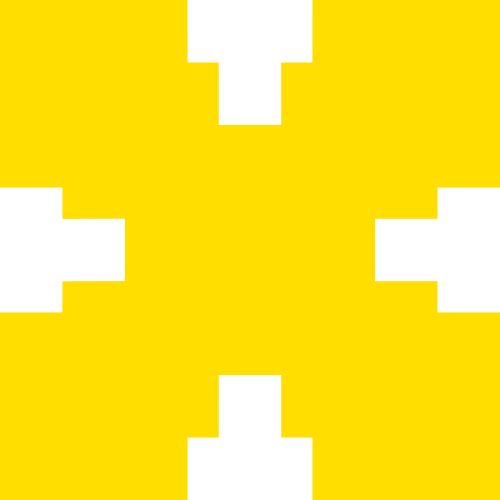 Fig. 1. xCoAx 2020 logo3.1 CaptionsAll captions should be numbered sequentially and should include a reference to the source whenever necessary. Figure captions should be composed below the figures, while table captions should be composed above the table, both using the same Table + Figure Caption style (10pt; centered; line spacing exactly 10pt; space before 10pt; space after 10pt; Keep lines together).3.2 Media AssetsMedia assets such as audio, video, etc., should be represented in the original submission as a screenshot or static images with a URL pointing to an online version of the asset in its caption. The publication version should attach them for publication in the proceedings.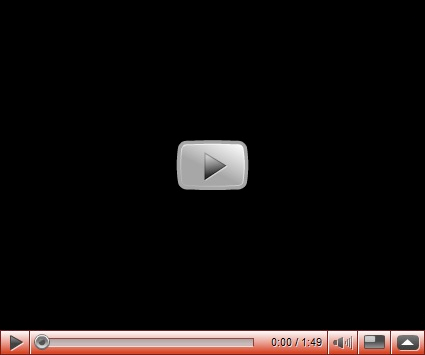 Fig. 2. A video asset (http://www.vimeo.com)3.3 Program CodeProgram commands in the text should be set in the appropriate Code style. Use the Code caption style style for notes after the code:background(loadImage("rockies.jpg"));PImage img = loadImage("degaul.jpg");image(img, 0, 0);blend(img, 0, 0, 33, 100, 67, 0, 33, 100, DARKEST);Example of a pixel blend function from http://processing.org/reference/blend_.html4 Quotations, Citations and ReferencesAll in text quotations must be identified by quotation marks and followed by the corresponding citation. Citations in the text should be labeled with (Author Year) or (Author Year, page) following the Chicago Manual of Style conventions, as shown in the Author-Date sample citations, of the Chicago-Style Citation Quick Guide: http://www.chicagomanualofstyle.org/tools_citationguide.htmlFormat short citations with double quotes and inline, such as “the computer is not fundamentally a wire or a pathway but an engine” (Murray 1997, 72). Format longer citations as indented paragraphs, without quotes, as show below, using the Blockquote style:Here’s a new one for the psychopathology manual: possiplexia, being overwhelmed by possibilities—either freezing in the face of them, like people I know, or trying to grab them all, like me. (Nelson 2010)The references section should be organized alphabetically and chronologically. All references should be written in the Latin alphabet and where applicable list the original language at the end of the transcription or translation of the title, e.g., (in Chinese) or (in Greek). The heading should be References (not bibliography), using the Heading 1 style, but not numbered.5 Additional InformationThe submission of the final version of the research paper constitutes an authorization for publishing at the xCoAx 2020 proceedings.Should you have any questions, please contact info@xcoax.orgAcknowledgements. If necessary they should always be composed with a run-in heading formatted in bold. They should always be composed in the end of the text prior to the references.ReferencesMurray, Janet H. 1997. Hamlet on the Holodeck: The Future of Narrative in Cyberspace.  Cambridge, MA: The MIT Press.Nelson, Theodor H. 2010. Possiplex: Movies, Intellect, Creative Control, My Computer Life and the Fight for Civilization.  Hackettstown, NJ: Mindful Press.Rangel, André, Luísa Ribas, Mario Verdicchio, and Miguel Carvalhais, eds. 2018. xCoAx 2018: Proceedings of the Sixth Conference on Computation, Communication, Aesthetics, and X. Porto: University of Porto.(Revised October 2019)Level: styleExampleFormattingFirst: Heading 1 
(title case, numbered)1 First Level16 pt, bold; 
align left; line spacing: single; space before: 20pt; space after: 10pt; Keep with next; Keep lines together.Second: Heading 2 
(title case, numbered)1.1 Second Level Heading12 pt, bold; 
align left; line spacing: single; space before: 20pt; space after: 10pt; Keep with next; Keep lines together.Third: Heading 3 
(sentence case, not numbered)Third level heading11 pt, bold;
align left; line spacing exactly 10pt; space before: 10pt; space after: 10pt; Keep with next; Keep lines together.Fourth: Heading 4
(sentence case, not numbered)Fourth level heading11 pt, italic; 
align left; line spacing exactly 10pt; space before: 10pt; space after: 10pt; Keep with next, Keep lines together.